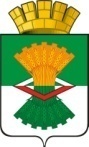 АДМИНИСТРАЦИЯМАХНЁВСКОГО МУНИЦИПАЛЬНОГО ОБРАЗОВАНИЯПОСТАНОВЛЕНИЕ06 октября 2021 года                                                                                        № 791п.г.т. МахнёвоОб увеличении фонда оплаты труда работников муниципальных учреждений Махнёвского муниципального образования в 2021 годуВ соответствии со статьями 22,46,129,130,134 Трудового кодекса Российской Федерации, пунктом 4 статьи 86 и статьей 136 Бюджетного кодекса Российской Федерации статьей 53 Федерального закона от 06.10.2003 года № 131-ФЗ                     «Об общих принципах организации местного самоуправления в Российской Федерации», Уставом Махнёвского муниципального образования,ПОСТАНОВЛЯЮ:1. Увеличить фонд оплаты труда работников муниципальных учреждений Махнёвского муниципального образования за исключением педагогических работников муниципальных учреждений, муниципальных дошкольных образовательных учреждений, работников муниципальных учреждений культуры с 1 октября 2021 года на 3,7 процента.2. Финансовое обеспечение расходных обязательств, связанных                                  с реализацией пункта 1 настоящего постановления, осуществить за счет средств, предусмотренных в бюджете Махнёвского муниципального образования                       на 2021 год.3. Настоящее постановление опубликовать в газете «Алапаевская искра»               и разместить на официальном сайте Махнёвского муниципального образования.4. Контроль за исполнением настоящего постановления оставляю за собой.Глава Махнёвского муниципального образования                                                               А.С. Корелин